Cocos IslandsCocos IslandsCocos IslandsApril 2024April 2024April 2024April 2024SundayMondayTuesdayWednesdayThursdayFridaySaturday123456Easter MondaySelf Determination Day78910111213Hari Raya Puasa1415161718192021222324252627Anzac Day282930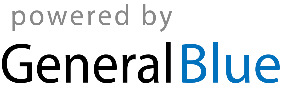 